Complete Intake ExerciseIn the “My Task Items Due/Overdue” section of your user homepage locate the intake task for your case/client. Click on the task name (“Complete Intake”) to navigate directly to the Case Task Page. The intake task will be displayed in the case tasks section of the page-OR-Navigate to the Case Homepage by clicking the recent agrmnts/cases section of the left navigation menu.Click on the case ID and name of your client to access the homepage.In the “Case Tasks” section of the homepage locate the intake task and click on the task name (“Complete Intake”) to navigate to the Case Task Page. The intake task will be displayed in the case tasks section of the page.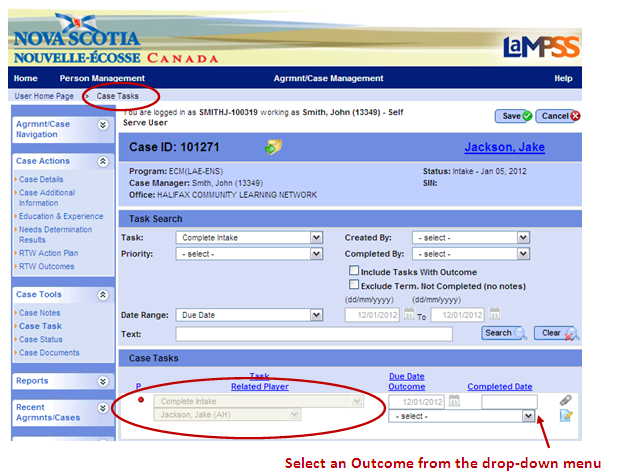 Select an outcome from the drop-down menu.  For this exercise, please indicate that the intake process is complete.  Please remember that selecting an outcome of self-serve only, group services only, or referred out will close the case.  This action cannot be reversed.  Click save.  You will be redirected to the Case Homepage.  Notice that:The case header displays the updated status of assessmentA new task (“Complete Assessment”) was automatically generated by LaMPSS when the intake process was completed. <<end of exercise>>